ПУ -26Технология эксплуатации и технического осмотра сельскохозяйственных машин и оборудованияВариант 1 Часть А. Инструкция ответов под номером выполняемого задания поставьте знак «V» в клеточку, номер которого соответствует номеру выбранного вами ответа.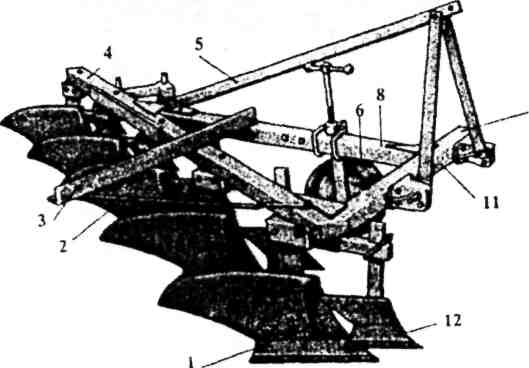 Рис. 1.5А 1. Каким номерам соответствует: опорное колесо; корпус плуга; предплужник; прицепка для борон (см. рис. 1.5)?5; 11; 4; 8.3;4; 1; 7.6; 1; 12; 3.А 2. По какой схеме навески ведется вспашка (см. рис. 3)?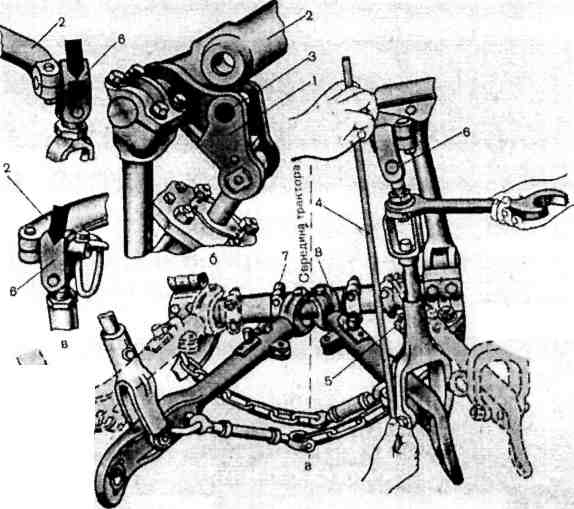 Рис.3При двухточечной схемеПри трехточесной схеме.Не имеет значения.А 3. Какое положение трактора при пахоте влажной почвы (см. рис.4)9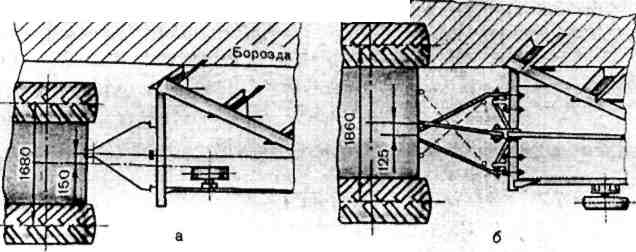 Рис.4На схеме «а».На схеме «б».Не имеет значение.А 4. Какое положение трактора при пахоте «спелой» почвы (см. рис. 4)?На схеме «а».На схеме «б».Не имеет значение.А 5. Что необходимо сделать, если плуг заглубляется?Увеличить скорость агрегата.Уменьшить скорость агрегата.Удлинить центральный винт.Ускорить центральный винт.А 6. Что необходимо сделать, есть плуг выглубляется?Увеличить скорость агрегата.Уменьшить скорость агрегата.Удлинить центральный винт.Ускорить центральный винт.А 7. Как изменить глубину обработки почвы при работе дисковыми боронами БДТ-10?Изменить высоту навески трактора.Изменить угол атаки батарей.Регулируется изменением скорости движения агрегата.А 8. Какая с/х машина имеет такое обозначение КРН - 5.6?3) КатокКоска роторная.Культиватор - растениепитатель.рыхлитель.А 9. На какой схеме показан челночный способ движения агрегатов (см. рис. 1)?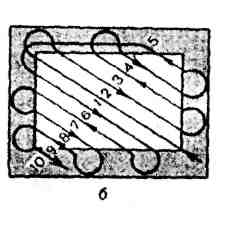 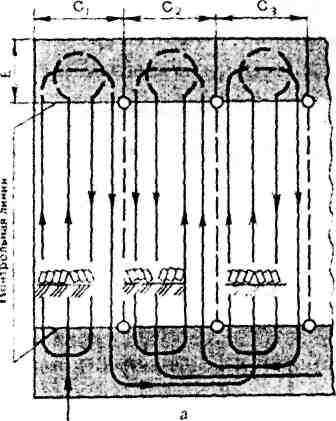 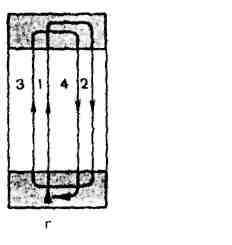 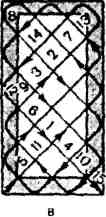 Рис. 11) бгавА 10. На какой схеме поворот тракторного агрегата петлевидным грушевидным способом (см. рис. 2)?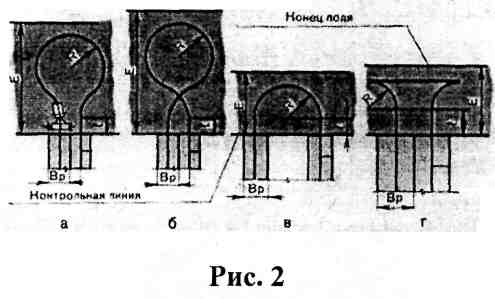 1)гвбаВ 1. Каким номерам соответствуют следующие узлы СЗ - 3.6 (см. рис 2 сошники; зернотуковый ящик; загортачи; колесо?1)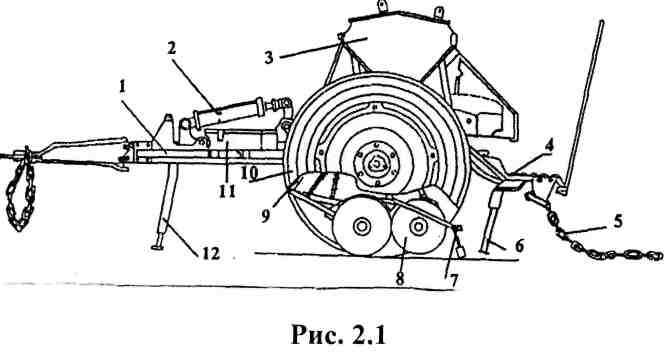 8; 3; 7; 10.9; 11; 1; 4.5;3;2;1.В 2. Каким номерам соответствуют следующие узлы ПРП - 1,6: подборщик; ремень прессующий; барабан; питающий транспортер (см. рис. 3.3)?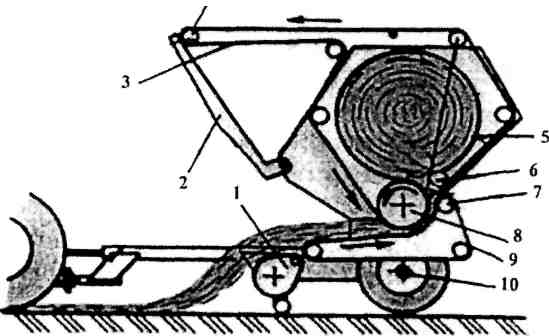 Рис. 3.31) 7;5;4;1. 2)1;3;8;93) 10; 6; 2; 3.В 3. Какое количество сошников имеет сеялка СЗ - 3,6?12.24.36.В 4. В чем различие сеялки СЗУ - 3,6 от сеялки СЗ - 3,6?Количество сошников.Количество зернотуковых ящиков.Количество цепных загортачей.В 5. Выгрузка запрессованного рулона на пресс - подборщиках ПРП - осуществляется?С остановкой агрегата.Без остановок агрегата.Возможно оба способа.ОтветыЧасть АЧасть В№ заданияОтвет№ заданияОтветА13А64А21А72A32А82А41А93А53А 104№ заданияОтветВ11В22ВЗ2В41В51